Scholarship Thank You LetterFrom,Lillith Daniel935-1670 Neque. St.Centennial Delaware 48432(387) 142-943415-02-2003To,Noelle Adams6351 Fringilla AvenueGardena Colorado 37547 Subject: (	)Dear Noelle Adams,I Noelle Adams had applied for the scholarship for	(mentionthe course name) with your institute/college ----------------------------------(mention the name). The opportunity has opened up many doors for me with a brighter and prospective future that will play a key role in shaping my future and turning me into a successful person in the future. People like you, who understand the problems of others’ and help them in the time of need do not only get good wishes, respect, but also happiness in life. I hope that I will also be able to help the needy in the future and give someone an opportunity to fulfill their dream.I would like to thank you for giving me the opportunity and scholarship to fulfill my dreams.Yours sincerely, (Your Signature) Lillith Daniel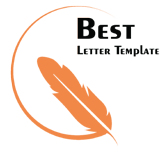 Your name